NOLIKUMS2024. gada Valdemārpils kauss spēka trīscīņāVieta un laiks, dalībniekiSacensības notiks 2024. gada 10. februārī sestdienā, Valdemārpils vidusskolas svaru zālē.1000 – 1045 dalībnieku svēršanās, pieteikšanās;1100 sacensību sākums;Sacensībās tiks ievēroti aktuālie Epidemioloģiskās drošības pasākumi Latvijas Republikā, kas var būt mainīgi.Piesakoties šīm sacensībām, jūs apzināties, ka uz sacensībās var ierasties Valsts Antidopinga biroja pārstāvji, kas var no jebkura dalībnieka ievākt nepieciešamos paraugus aizliegtu vielu analīzēm;Mērķis un uzdevumiSpēka trīscīņas un spiešana guļus popularizācija Talsu novadā;Veselīga dzīvesveida popularizēšana;Sacensību vadībaSacensības organizē Talsu novada pašvaldībaSacensību galvenais tiesnesis : Edgars Tīfentāls (+ 371 27160889).Sacensības galvenais sekretārs : Edijs Jansons (+371 22086911)Sacensību noteikumiSacensībās piedalās visi oficiāli pieteikušies Latvijas Republikas sportisti.Dalībniekiem ir atļauts izmantot IPF (Starptautiskās Pauerliftinga federācijas) noteikumos apstiprināto klasiskās spēka trīscīņas ekipējumu.Sacensības norisinās saskaņā ar rīkotāju noteikumiem.Sacensībās tiek vērtētas un veiksmīgi izpildot tiek ieskaitīts rezultāts trijās disciplīnās, kurās dalībnieki uz reizēm ar savu ķermeņa svaru veic vingrinājumu cik vien reizes iespējams : pietupienā, spiešanā guļus un vilkmē no zemes.Dalībnieks pats uzņemas pilnīgu atbildību par savu veselības stāvokli sacensību laikā. Sacensību dalībniekiem sākuma svaru summa nav noteikta.VērtēšanaSpēka trīscīņā vīri sacentīsies svara kategorijas : līdz 93 kg un virs 93 kg. Sievietēm svaru kategorijas nebūs;Individuāli trīs labākie spēka trīscīņas disciplīnā, katrā svara grupā, tiks noteikti pēc pacelto reižu skaitu, kā arī tiks noteikti trīs absolūti labākie visās trīs disciplīnās kopumā, katrā svaru kategorijā;Ceļamie svari būs tik lieli, kādi tie pielīdzināmi dalībnieku svaram. Dalībnieku ceļamie svari tiks noapaļoti tuvākajam svaram, kādi ir pieejami. Komandas, komandu vērtējumos nesacentīsies.Apbalvošana, finansēšanaValdemārpils kauss trīscīņā 2024  tiks apbalvoti ar medaļām, kā arī trīs labākie sportisti katrā svaru kategorijas disciplīnā un absolūtajā vērtējumā tiks apbalvoti ar īpašām dāvanām no pasākuma atbalstītājiem;Dalības maksa dalībniekam nav.Īpašie nosacījumiReģistrēties sacensībām (pie svēršanās) iespējams vienīgi uzrādot personu apliecinošu dokumentu;Katram individuālajam dalībniekam ir nepieciešama ārsta atļauja startēt sacensībās. Startējot bez tās dalībnieks pats uzņemas atbildību par savu veselības stāvokli;Izcīnītās un nepaņemtās medaļas un balvas netiks uzglabātas pēc sacensību beigām; Piesakoties šīm sacensībām, jūs piekrītat un apņematies ievērot nolikumu un sacensību rīkotāju noteikumus.Piesakoties šīm sacensībām, jūs piekrītat, ka sacensības tiks fotografētas un filmētas un iegūtie foto un video materiāli būs publiski pieejami sabiedrības informēšanai par šīm sacensībām.SACENSĪBAS ATBALSTA:Talsu novada PašvaldībaSIA KURLAND AUTOSIA Saslaukas transportsVeikals “Nieciņš”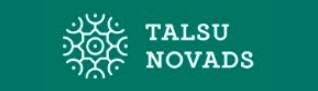 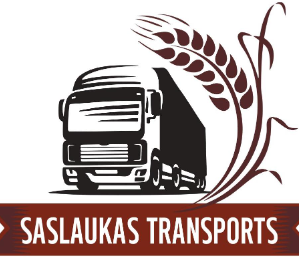 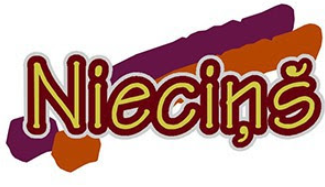 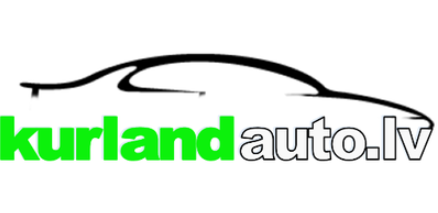 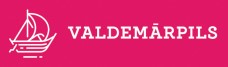 